EXIT TICKETQuestion 1A function, , is defined by . What is the value of ?	(A)  	–221	(B)  	–71	(C)  	–26	(D)  	–2	(E)  	25Question 2For all real numbers x and y, the operation  is defined by the rule . What is the value of ?	(F)  	–6	(G)  	–3	(H)  	3	(J)  	13	(K)  	20
              MATH ACT PREP, WEEK 6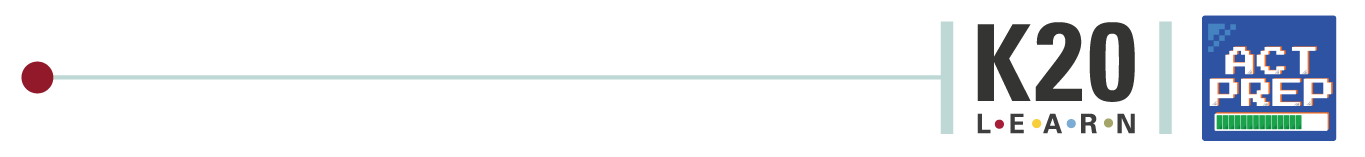 
EXIT TICKETQuestion 1A function, , is defined by . What is the value of ?	(A)  	–221	(B)  	–71	(C)  	–26	(D)  	–2	(E)  	25Question 2For all real numbers x and y, the operation  is defined by the rule . What is the value of ?	(F)  	–6	(G)  	–3	(H)  	3	(J)  	13	(K)  	20